	BIO-DATA	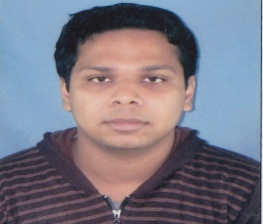  NAME                                                                         :                              KOUSTAV CH GHOSH                FATHER’S NAME                                                        :                              KARTICK CH GHOSH                                                                                    ADDRESS                                                                     :                               NOAPARA KALIBARI ROAD BARASAT                                                                                                                      PO+PS  BARASAT   KOLKATA- 700124.CONTACT NO                                                            :                                9051589248, 8296333430DATE OF BIRTH                                                         :                               18/09/1987MARITAL STATUS                                                     :                               SINGLESEX                                                                              :                               MALERELIGION                                                                   :                               HINDUNATIONALITY                                                            :                               INDIANCAST                                                                           :	                   OBCEMAIL                                                                        :                                koustavrbu@gmail.comEDUCATIONAL QUALIFICATION                            :OTHER QUALIFICATION                                         :                                 DIPLOMA IN COMPUTER APPLICATION.LANGUAGES KNOWN                                            :                                  ENGLISH, BENGALI AND HINDI        PLACE:  BARASAT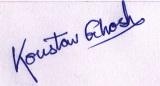                                                                                                                                                  SIGNATUREEXAMINATION PASSEDBOARD/UNIVERSITYYEAR OF PASSINGDIVISONMADHYAMIKCBSE20052NDHIGHER SECONDARYCBSE20081STB.A.       (ENGLISHHONOURS)RBU20112NDM.A.(ENGLISH )RBU20132NDBEDWBUTTEPA20181STCBSE TETCBSE20191ST